GUÍA DE MATEMÁTICAInstruccionesEstimados alumnos y alumnas: En la siguiente guía de trabajo, deberán desarrollar las actividades planeadas para la clase que ha sido suspendida por prevención. Las instrucciones están dadas en cada ítem.  				       ¡Éxito!NOMBRE:CURSO:6° BásicoFECHA:Semana 24OBJETIVO: OA 3. Demostrar que comprenden el concepto de razón de manera concreta, pictórica y simbólica, en forma manual y/o usando software educativo.OBJETIVO: OA 3. Demostrar que comprenden el concepto de razón de manera concreta, pictórica y simbólica, en forma manual y/o usando software educativo.OBJETIVO: OA 3. Demostrar que comprenden el concepto de razón de manera concreta, pictórica y simbólica, en forma manual y/o usando software educativo.OBJETIVO: OA 3. Demostrar que comprenden el concepto de razón de manera concreta, pictórica y simbólica, en forma manual y/o usando software educativo.Contenidos: Números.Contenidos: Números.Contenidos: Números.Contenidos: Números.Objetivo de la semana: Demostrar comprensión del concepto de razón y su resolución. De forma pictórica, simbólica, resolviendo problemas. Desarrollando Guía.Objetivo de la semana: Demostrar comprensión del concepto de razón y su resolución. De forma pictórica, simbólica, resolviendo problemas. Desarrollando Guía.Objetivo de la semana: Demostrar comprensión del concepto de razón y su resolución. De forma pictórica, simbólica, resolviendo problemas. Desarrollando Guía.Objetivo de la semana: Demostrar comprensión del concepto de razón y su resolución. De forma pictórica, simbólica, resolviendo problemas. Desarrollando Guía.Habilidad: Representar.Habilidad: Representar.Habilidad: Representar.Habilidad: Representar.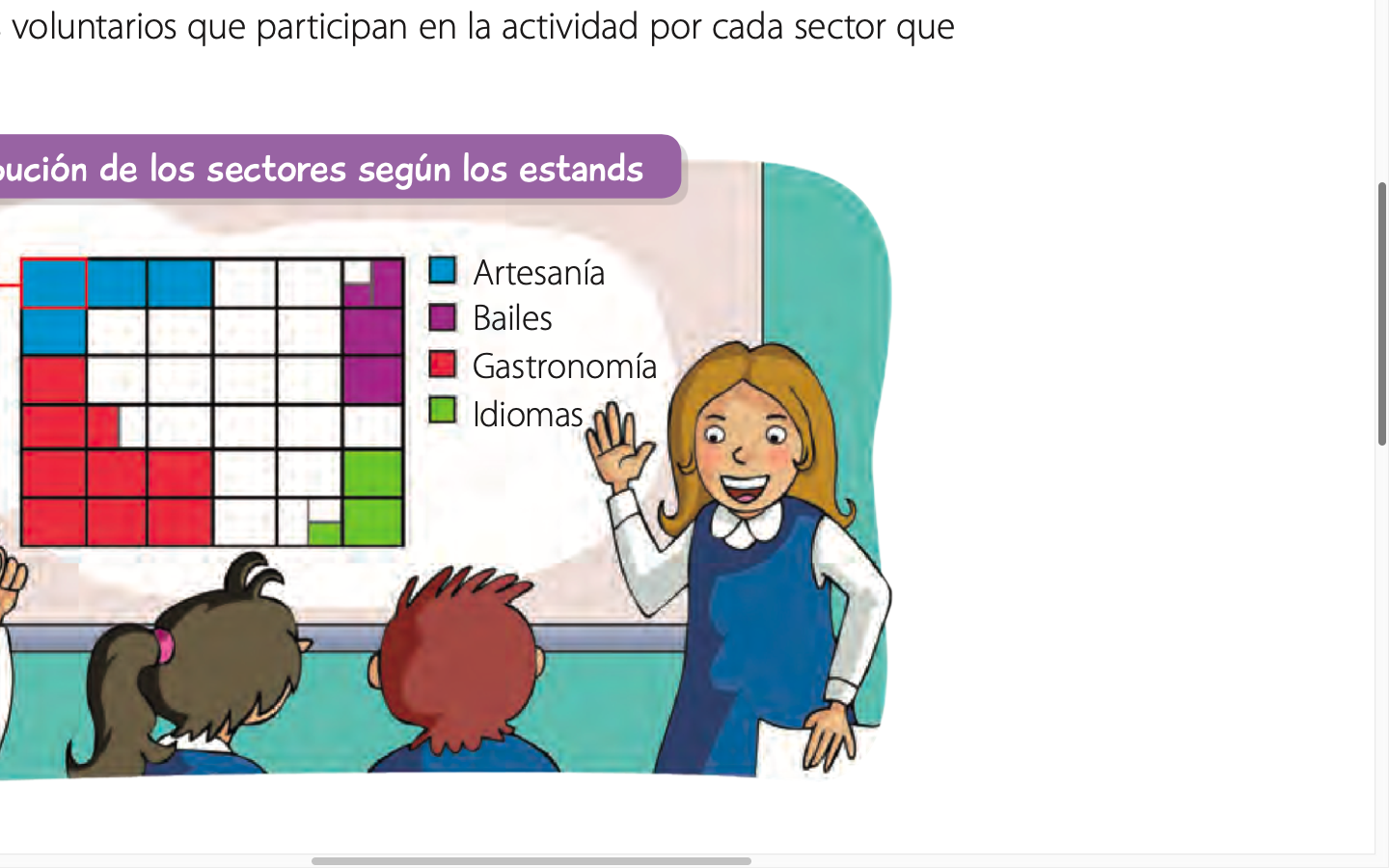 Resolver Problemas es dar una solución a alguna dificultad.En la siguiente guía, vamos a demostrar todo lo que hemos aprendido de razones en  este período de cuarentena. Sigue las instrucciones de cada una de las actividades.RazonesObserva las iguientes representaciones pictóricas de razones y marca la alternativa con la correspondiente:Observa las siguienetes razones y marca la alternativa con su representación correspondiente. Lee los siguientes problemas y marca la alternativa con la respuesta correcta.7) En una actividad solidaria, se recolectaron 30 salsas. Además, por cada 1 salsa, se recogieron 5 paquetes de fideos, ¿En qué razón están las SALSAS de los FIDEOS?8) En una caja, hay huevos blancos y de color, y la razón entre ellos es de  1 : 3 Si en total hay 80 huevos ¿Cuántos huevos blancos hay?9) Las partes de la razón se llaman:a) Minuendo y sustraendo.b) Numerador y denominador.c) Antecedente y consecuente.d) Antecesor y sucesor.